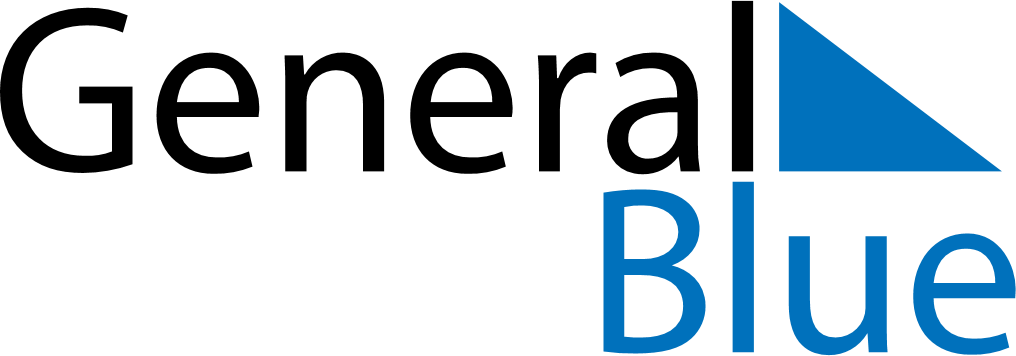 October 2024October 2024October 2024ChinaChinaSundayMondayTuesdayWednesdayThursdayFridaySaturday12345National DayNational DayNational Day678910111213141516171819202122232425262728293031